                                                   A T E S T A D O               O Colegiado de Curso da Faculdade de Agronomia Eliseu Maciel/UFPel, atesta para os devidos fins que o aluno (a),	XXXXXXXXX, matrícula XXXXXXXXX, está matriculado (a) no segundo período letivo de 2016 no curso de Agronomia com previsão de conclusão para XXXX.                                                         Pelotas, xx de xxxxx de 2016.                                                                    Colegiado de Curso da Agronomia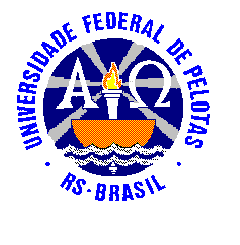 MINISTÉRIO DA EDUCAÇÃO                                                  UNIVERSIDADE FEDERAL DE PELOTAS                                     FACULDADE DE AGRONOMIA ELISEU MACIEL                     COLEGIADO DO CURSO DE AGRONOMIA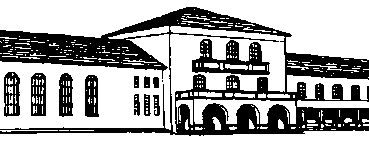 Fundada em 1883